Join the HDFT Liftshare Community today The HDFT Liftshare website matches you up with potential sharers as a driver or passenger – www.hdft.liftshare.com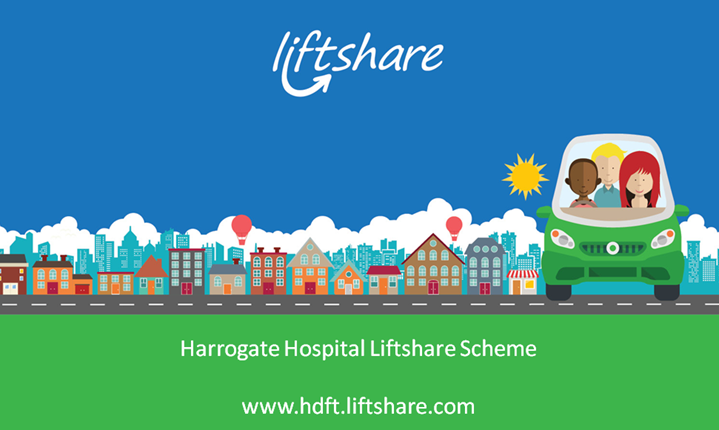 The benefits of LiftsharingReduces travel costs - Liftshare calculatorGuaranteed ride home scheme for passengers Priority application for an access card to the Fewston multi-storey car park (charge applies)Cuts congestion and pollutionIt’s flexible – simply share when you canIt’s a great way of networking, meeting new colleagues and making friendsSave money on your commuteYou can save a significant amount of money over a year.   Give yourself a pay rise!Leeds to the hospital 5 times a week could save you £1000 a yearWetherby to the hospital 3 times a week - £300 a year York to the hospital 3 times a week - £445 a yearCalculate how much you could save using the Liftshare calculator and don’t forget to factor in car parking costs on top.